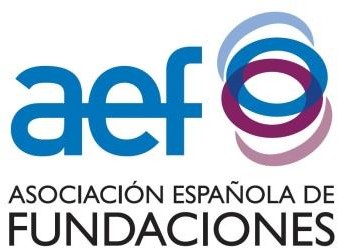 #FundacionesComunitariasLa Asociación Española de Fundaciones (AEF) ha puesto en marcha la II Convocatoria del Programa de apoyo a la creación de Fundaciones Comunitarias en colaboración con la Fundación Charles Stewart Mott y el apoyo de la Fundación Daniel y Nina Carasso. Esta iniciativa pionera en España, tiene como fin impulsar la constitución de Fundaciones Comunitarias como nuevas formas filantrópicas de ámbito territorial que mejoran nuestras sociedades y contribuyen al bienestar de nuestras comunidades.El plazo para presentar candidaturas concluye el 13 de octubre a las 15 h.¿Nos ayudas a difundir este programa?¡Difundirlo a través de tus redes sociales, newsletter y página web es muy fácil!Te animamos a compartir el programa en tu newsletter y darle difusión en tu página web. Te facilitamos el texto de la noticia:La Asociación Española de Fundaciones lanza la II Convocatoria para ayudarte a constituir una Fundación Comunitaria.¡No pierdas la oportunidad!La Asociación Española de Fundaciones (AEF) ha abierto la II Convocatoria del Programa de apoyo a la creación de Fundaciones Comunitarias en colaboración con la Fundación Charles Stewart Mott y el apoyo de la Fundación Daniel y Nina Carasso.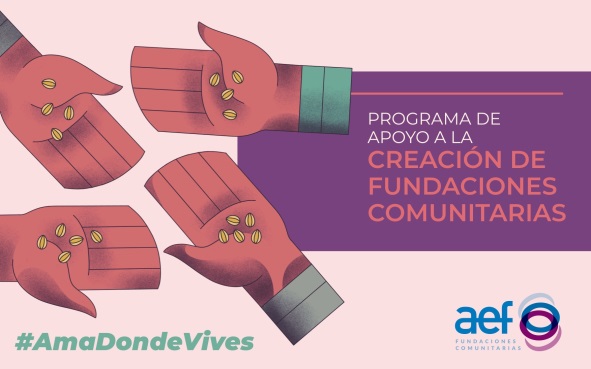 El plazo para presentar candidaturas concluye el 13 de octubre. ¿Qué son las Fundaciones Comunitarias?Las Fundaciones Comunitarias son organizaciones no lucrativas cuyo fin es fortalecer y articular la comunidad en la que trabajan –localidades, comarcas, pequeñas ciudades o barrios– canalizando recursos y competencias para la resolución de necesidades e iniciativas de interés común a dicha comunidad. Este tipo de fundaciones incorporan algunas características que las hacen diferentes al resto: Son realmente locales y colaborativas.Saben escuchar muy bien a su comunidad.Comprenden y ayudan a los donantes a aportar recursos.Cohesionan a las organizaciones sociales de un territorio.Estudian profundamente todas las necesidades y oportunidades. ¿A quién va dirigido el Programa de apoyo a la creación de Fundaciones Comunitarias?Pueden participar personas físicas, asociaciones, fundaciones, empresas y/o entidades empresariales privadas o de la economía social y excepcionalmente entidades públicas, que deseen promover y constituir una fundación comunitaria, es decir, una organización privada, no lucrativa, siguiendo un innovador modelo internacional, para ayudar al desarrollo de su territorio de referencia (típicamente, una localidad, una comarca, o un barrio de una gran ciudad).¿Qué puedes lograr con el apoyo del programa?La constitución de la fundación o su refundación.Definir el plan de viabilidad y el plan estratégico de la Fundación. Establecer el programa de impacto y los indicadores de medición.Perfeccionar los procesos de recaudación de fondos, de activación de recursos locales y de escucha e identificación de necesidades y soluciones.Capacitación para la gestión avanzada de una fundación comunitaria.Participación activa en la comunidad nacional e internacional de las fundaciones comunitarias, en eventos y en visitas de estudio.Cofinanciación de los gastos de funcionamiento del primer año, una vez constituida o refundada la fundación.Toda la información sobre los criterios para participar, el modo de hacerlo y los plazos está disponible en convocatoria.fundaciones.orgSi tienes dudas o si quieres saber más sobre el Programa, la AEF organiza sesiones informativas telemáticas en las que ya puedes inscribirte a través de su página web.30 junio de 9 a 10 horas -  Inscripción14 julio de 9 a 10 horas - Inscripción7 septiembre de 9 a 10 horas - Inscripción21 septiembre de 9 a 10 horas - Inscripción5 octubre de 9 a 10 horas -  InscripciónLa II convocatoria del Programa de apoyo a la creación de fundaciones comunitarias estará abierta hasta el 13 de octubre a las 15h.#FundacionesComunitarias #AmaDondeVivesSi prefieres compartirlo en tus redes sociales… ¡Te proponemos algunos mensajes!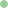 Twitter: 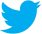 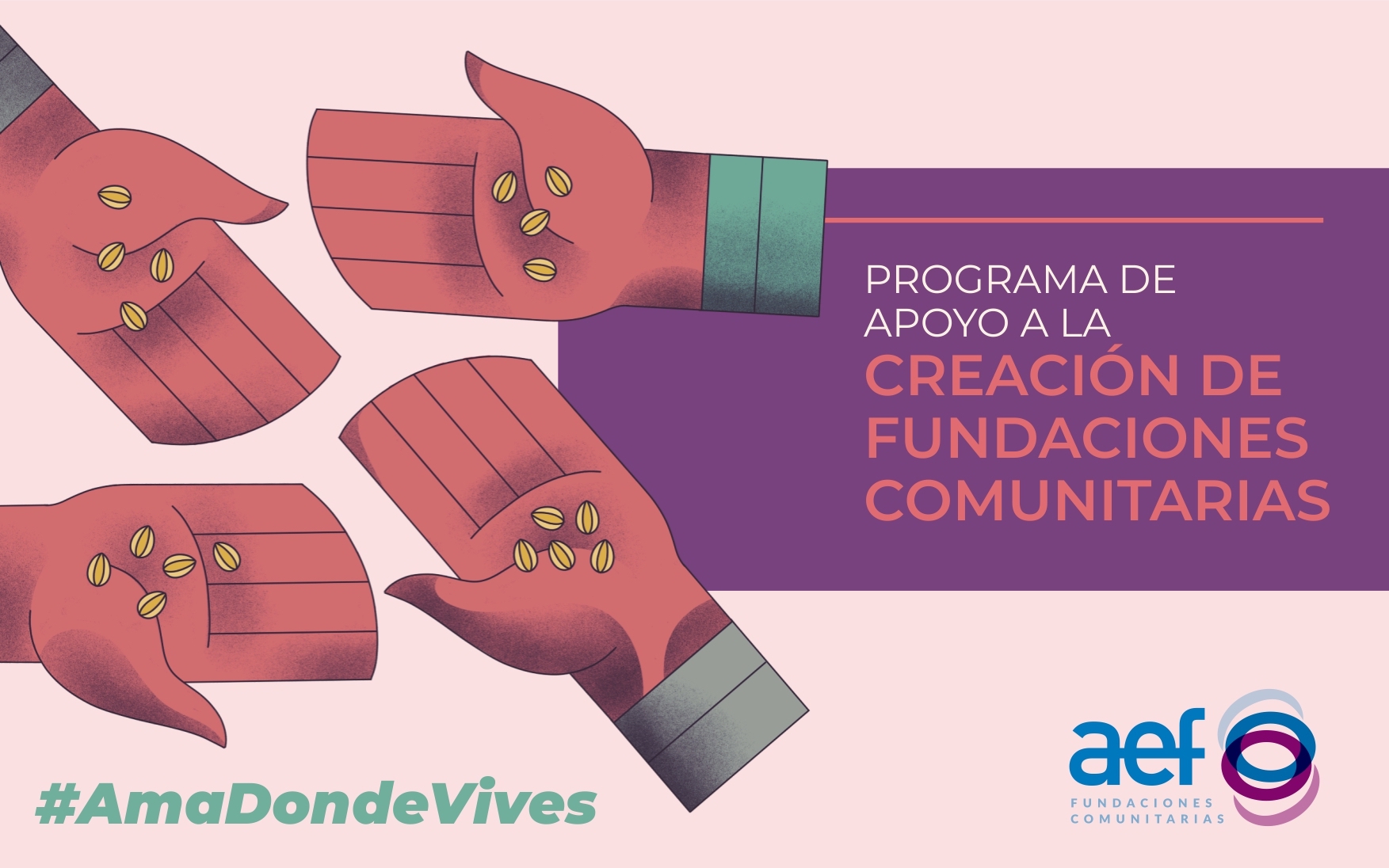 LinkedIn: 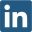 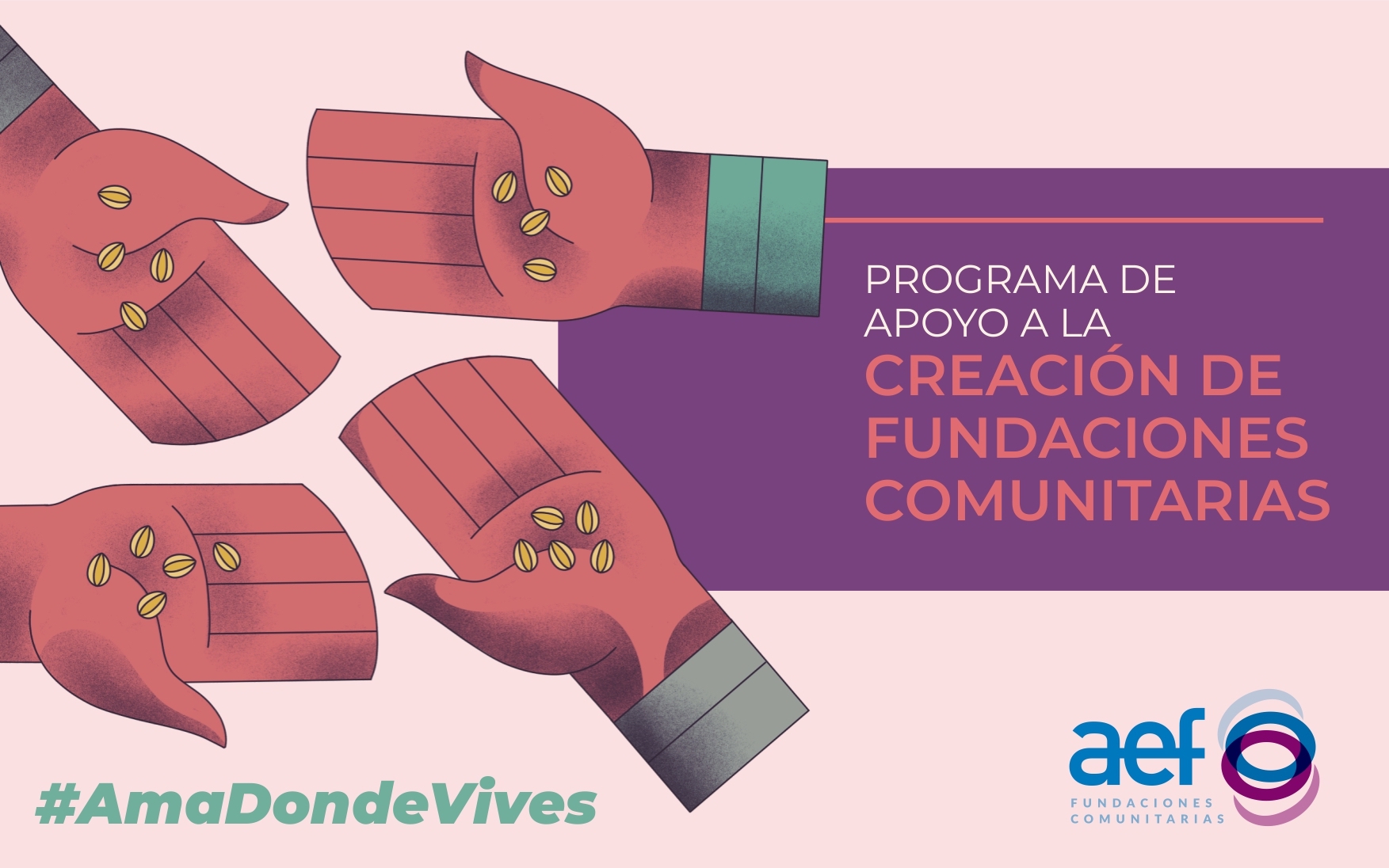 Facebook: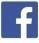 Algunos mensajes y datos de interés para compartir en redes sociales:“La primera fundación comunitaria se constituyó en EEUU hace más de 100 años” “En Europa las fundaciones comunitarias empezaron a crearse hace cuatro décadas” “En el mundo hay más de 1800 fundaciones comunitarias”       Instagram: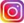 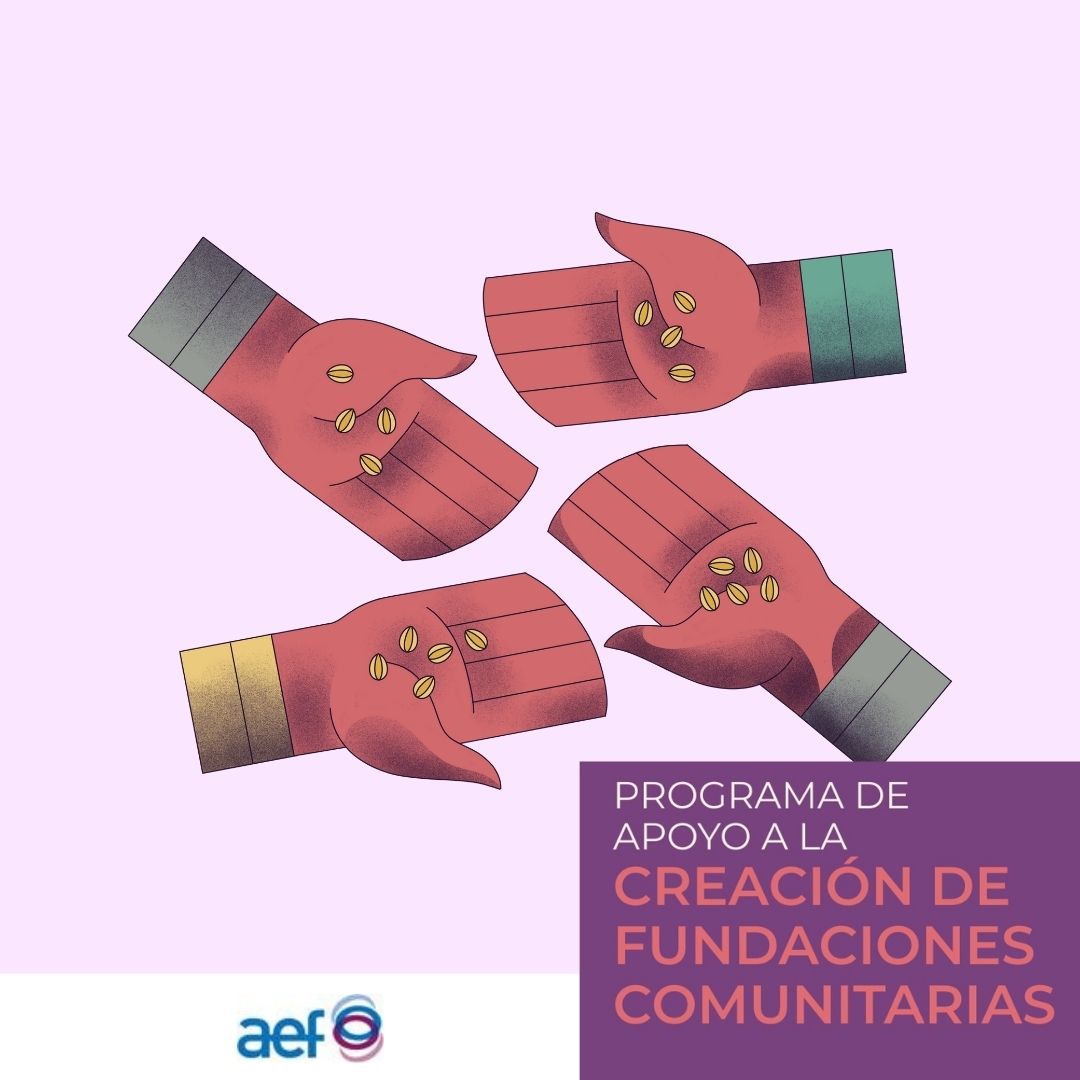 Algunos datos de interés para compartir en redes sociales:“La primera fundación comunitaria se constituyó en EEUU hace más de 100 años” “En Europa las fundaciones comunitarias empezaron a crearse hace cuatro décadas” “En el mundo hay más de 1800 fundaciones comunitarias”“Las Fundaciones Comunitarias (FC) son organizaciones no lucrativas cuyo fin es fortalecer y articular la comunidad en la que trabajan –pueblos, comarcas, pequeñas ciudades o barrios– canalizando recursos y competencias para la resolución de necesidades e iniciativas de interés común a dicha comunidad.”Os invitamos a etiquetarnos en vuestras publicaciones para poder compartirlas:    @AsociacionEspanoladeFundaciones 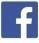         @AEF_fundaciones@Asociación Española de Fundaciones 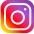 @AsociacionEspanolaFundacionesPuedes consultar la infografía con el itinerario del programa aquí ,  los diferentes recursos gráficos aquí y echar un vistazo a la nota de prensa aquí.Más información en: https://convocatoria.fundaciones.orgHastaghs: #FundacionesComunitarias #somosfundaciones #JuntosSomosMás